交 往 互 动 式 教 学 设 计课题   万以内的加法（不进位）万以内的加法（不进位）万以内的加法（不进位）教时第1课时第1课时课题   万以内的加法（不进位）万以内的加法（不进位）万以内的加法（不进位）日期月  日月  日教学目标：1、理解万以内的不进位加法的算理，掌握其拨珠方法。2、能正确进行实拨、空拨两笔三四位数的不进位加法。3、在观察、操作、思考中培养学生的运算能力、思维能力、应用意识。4、在珠心算活动中，逐步养成良好的学习习惯，在与同学的合作交流中获得成功的体验，进一步增强对珠心算学习的兴趣和自信心。教学目标：1、理解万以内的不进位加法的算理，掌握其拨珠方法。2、能正确进行实拨、空拨两笔三四位数的不进位加法。3、在观察、操作、思考中培养学生的运算能力、思维能力、应用意识。4、在珠心算活动中，逐步养成良好的学习习惯，在与同学的合作交流中获得成功的体验，进一步增强对珠心算学习的兴趣和自信心。教学目标：1、理解万以内的不进位加法的算理，掌握其拨珠方法。2、能正确进行实拨、空拨两笔三四位数的不进位加法。3、在观察、操作、思考中培养学生的运算能力、思维能力、应用意识。4、在珠心算活动中，逐步养成良好的学习习惯，在与同学的合作交流中获得成功的体验，进一步增强对珠心算学习的兴趣和自信心。教学目标：1、理解万以内的不进位加法的算理，掌握其拨珠方法。2、能正确进行实拨、空拨两笔三四位数的不进位加法。3、在观察、操作、思考中培养学生的运算能力、思维能力、应用意识。4、在珠心算活动中，逐步养成良好的学习习惯，在与同学的合作交流中获得成功的体验，进一步增强对珠心算学习的兴趣和自信心。重点与难 点重点：理解算理难点：找准档位，正确拨珠。重点：理解算理难点：找准档位，正确拨珠。教   学   过   程教   学   过   程教   学   过   程教   学   过   程教   学   过   程教   学   过   程教   学   过   程活动板块活动板块活动内容与呈现方式学生活动方式学生活动方式学生活动方式交流方式常规性积累常规性积累1、看珠说数5472、963、8207     301和3001、305和30502、想拨问：珠心算方法和数学笔算方法有什么相同点和不同点？口答口答口答一、方法迁移  探索新知1、出示例题图：开学时，学校新进了一批图书，科普书有625本，故事书有343本。你能提一个加法问题吗？列式：625+343你能用我们刚刚珠算的方法来解决这道题吗？思考几个问题：看一看，加多少；拨一拨，加在哪一档上；想一想，为什么这样拨。指名上台讲解。PPT演示过程。空拨：625+343  动态图校对口答独立思考同桌互说指名上台讲解一起说拨珠过程口答独立思考同桌互说指名上台讲解一起说拨珠过程口答独立思考同桌互说指名上台讲解一起说拨珠过程预设：625+343生：百位加“3”直加；十位加 “4”双下 ；个位加“3”双下。追问：“3”为什么加百位上？核心过程核心过程2、试一试： 132+43、132+1042空拨，校对。小结：这两题在拨珠时尤其要注意什么？ 找准档位（板书）3、快速反应第二个加数，从哪位加起？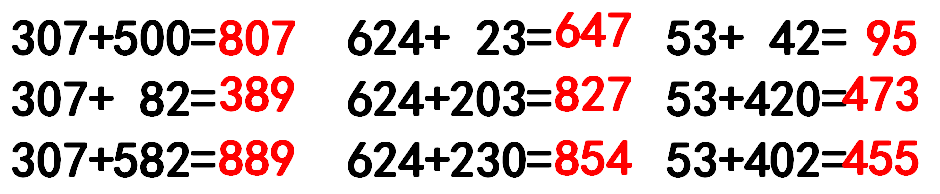 档位找准了，现在开始实拨写得数。4、全课总结今天学习的内容和以前学的有什么相同点和不同点？ 二、轻松一刻欣赏七巧板连环画。四、空拨练习1、指导空拨判断对错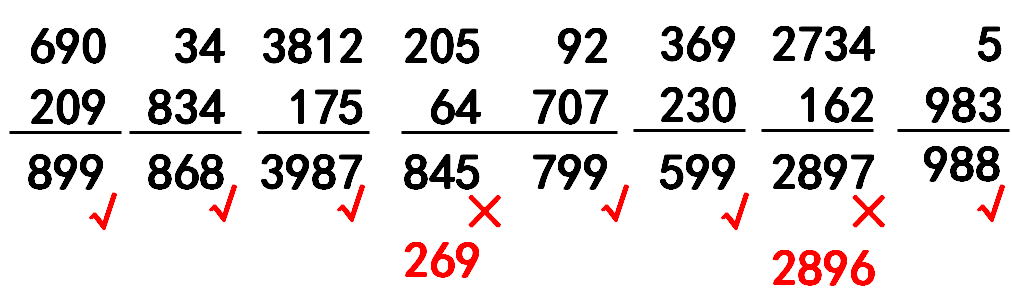 指导空拨。2、空拨画珠校对。订正。错的实拨一遍。3、空拨写得数独立完成。同桌交流方法全班交流同桌互拨口答实拨写得数同桌交流。全班交流。独立完成校对集体空拨独立完成独立完成独立完成。同桌交流方法全班交流同桌互拨口答实拨写得数同桌交流。全班交流。独立完成校对集体空拨独立完成独立完成独立完成。同桌交流方法全班交流同桌互拨口答实拨写得数同桌交流。全班交流。独立完成校对集体空拨独立完成独立完成有错的订正，反思错在哪里。分析错误原因。需要注意什么？把错的题目空拨一遍。校对。订正。错的实拨一遍。校对。订正。排序，猜谜语。板书设计板书设计万以内的不进位加法科普书和故事书一共多少本？625+343=968（本）132+43=175（本）132+1041=1173（本）万以内的不进位加法科普书和故事书一共多少本？625+343=968（本）132+43=175（本）132+1041=1173（本）万以内的不进位加法科普书和故事书一共多少本？625+343=968（本）132+43=175（本）132+1041=1173（本）万以内的不进位加法科普书和故事书一共多少本？625+343=968（本）132+43=175（本）132+1041=1173（本）万以内的不进位加法科普书和故事书一共多少本？625+343=968（本）132+43=175（本）132+1041=1173（本）